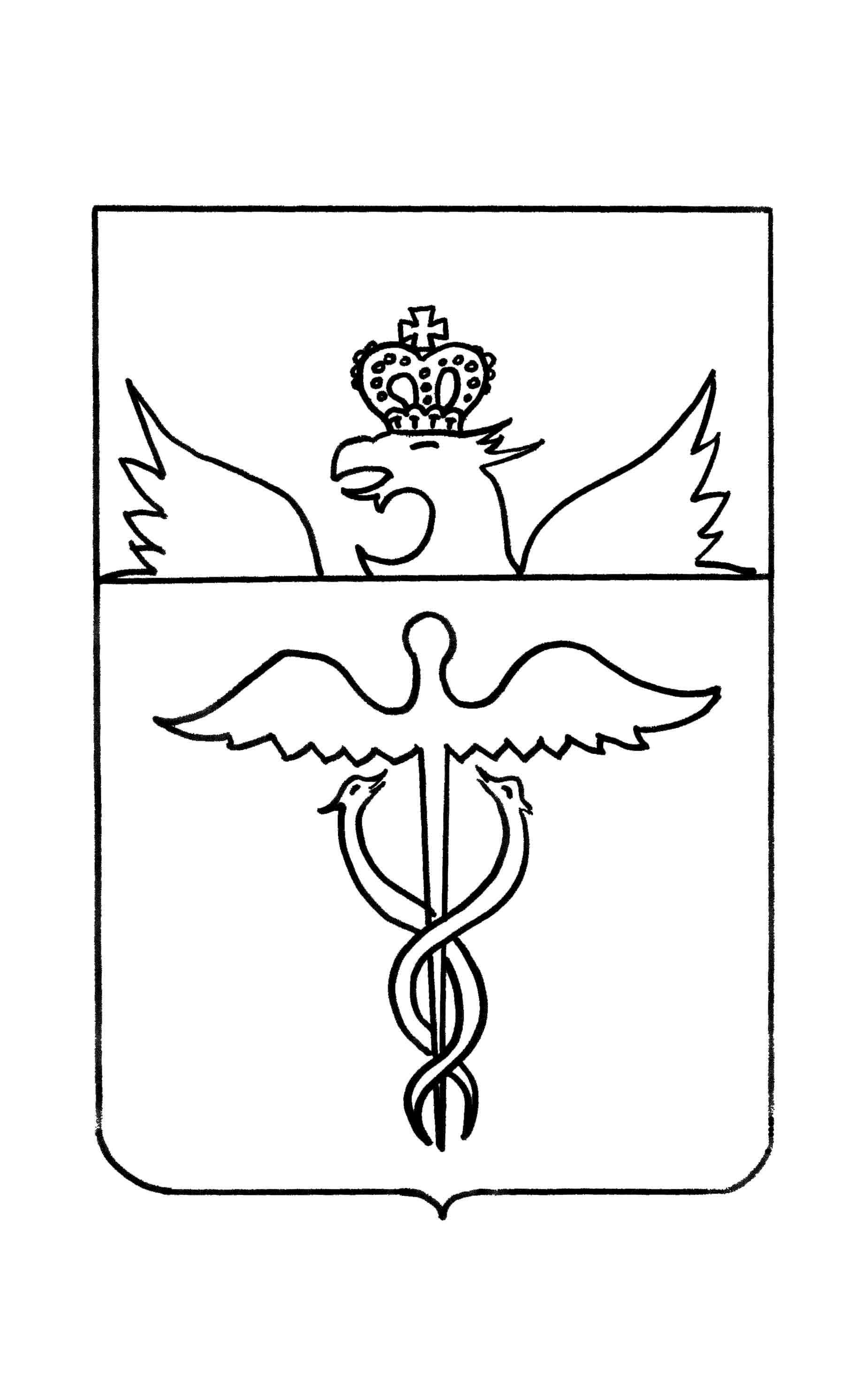 АДМИНИСТРАЦИЯКОЛОДЕЕВСКОГО СЕЛЬСКОГО ПОСЕЛЕНИЯБУТУРЛИНОВСКОГО МУНИЦИПАЛЬНОГО РАЙОНАВОРОНЕЖСКОЙ ОБЛАСТИПОСТАНОВЛЕНИЕот 28 мая 2015года  № 18с.КолодеевкаО внесении изменений в Административные регламенты администрации Колодеевского сельского поселения Бутурлиновского муниципального района Воронежской областиВ целях приведения нормативных правовых актов администрации Колодеевского сельского поселения Бутурлиновского муниципального района в соответствие с действующим законодательством Российской Федерации, администрация Колодеевского сельского поселения Бутурлиновского муниципального районаПОСТАНОВЛЯЕТ:1. Внести в Административный регламент администрации Колодеевского сельского поселения Бутурлиновского муниципального района Воронежской области по предоставлению муниципальной услуги «Предоставление информации об очередности предоставления жилых помещений на условиях социального найма», утвержденный постановлением администрации Колодеевского сельского поседения от 04.06.2013г. №19  изменения, исключив в пункте 1.3.1. подраздела 1.3.раздела 1 слова «постоянно проживающие на территории Колодеевского сельского поселения,».2. Внести в Административный регламент администрации Колодеевского   сельского поселения Бутурлиновского муниципального района Воронежской области по предоставлению муниципальной услуги «Прием заявлений, документов, а также постановка граждан на учет в качестве нуждающихся в жилых помещениях», утвержденный постановлением администрации Колодеевского сельского поседения от 04.06.2013г. №20  изменения, исключив в первом абзаце подраздела 1.2. раздела 1 слова «постоянно проживающие на территории Колодеевского сельского поселения».          3. Опубликовать настоящее постановление  в официальном периодическом печатном издании «Вестник муниципальных правовых актов Колодеевского сельского поселения Бутурлиновского муниципального района Воронежской области».         4. Настоящее постановление вступает в силу с момента его официального опубликования.          5.   Контроль за исполнением  настоящего  постановления  оставляю за собой.  Глава Колодеевского сельского поселения                                    В.И.Шаров 